   Smer: Pedijatrijska sestra – tehničar   II  godina             Udžbenik: Farmakologija za 2. i 4. razred srednje medicinske škole (Data status 2012.god.)               Autori: Zoran Todorović, Radan Stojanović, Nevena Divac, Milica Prostran   PITANJA1. Šta proučava farmakologija?2. Oblici lekova3. Doze i doziranje lekova4. Neželjena dejstva lekova 5. Opšti anestetici- inhalacioni i intravenski opšti anestetici6. Lokalni anestetici7. Anksiolitici i hipnotici (sedativni lekovi)8. Antidepresivi9. Antiepileptici10. Opioidni (narkotički) analgetici11. Nesteroidni antiinflamatorni lekovi (NSAIL)12. Antimuskarinski lekovi13. Adrenergički lekovi14. Histamin i antihistaminici15. Lekovi za lečenje poremećaja srčanog ritma- antiaritmici16. Lekovi za lečenje arterijske hipertenzije17. Organski nitrati18. Diuretici19. Lekovi koji deluju na lizu tromba (fibrinolitici)20. Antianemijski lekovi21. Farmakologija tečnosti i elektrolita22. Antitusici, ekspektoransi i kiseonik23. Lekovi koji smanjuju kiselost želudačnog soka i štite sluznicu 24. Lekovi koji utiču na pokrete (motilitet) želuca i creva25. Lekovi koji utiču na povraćanje26. Insulin27. Oralni antidijabetici28. Hormonski kontraceptivi29. Glikokortikoidi i mineralokortikoidi 30. Antibiotici- uopšteno o antibioticima, rezistencija na antibiotike31. Penicilini, Cefalosporini, Aminoglikozidni antibiotici, Tetraciklini, Makrolidni antibiotici, Sulfonamid i     trimetoprim32. Antimikotici33. Antivirusni lekovi (antivirotici) i antimalarici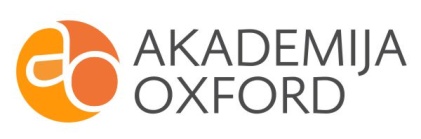 